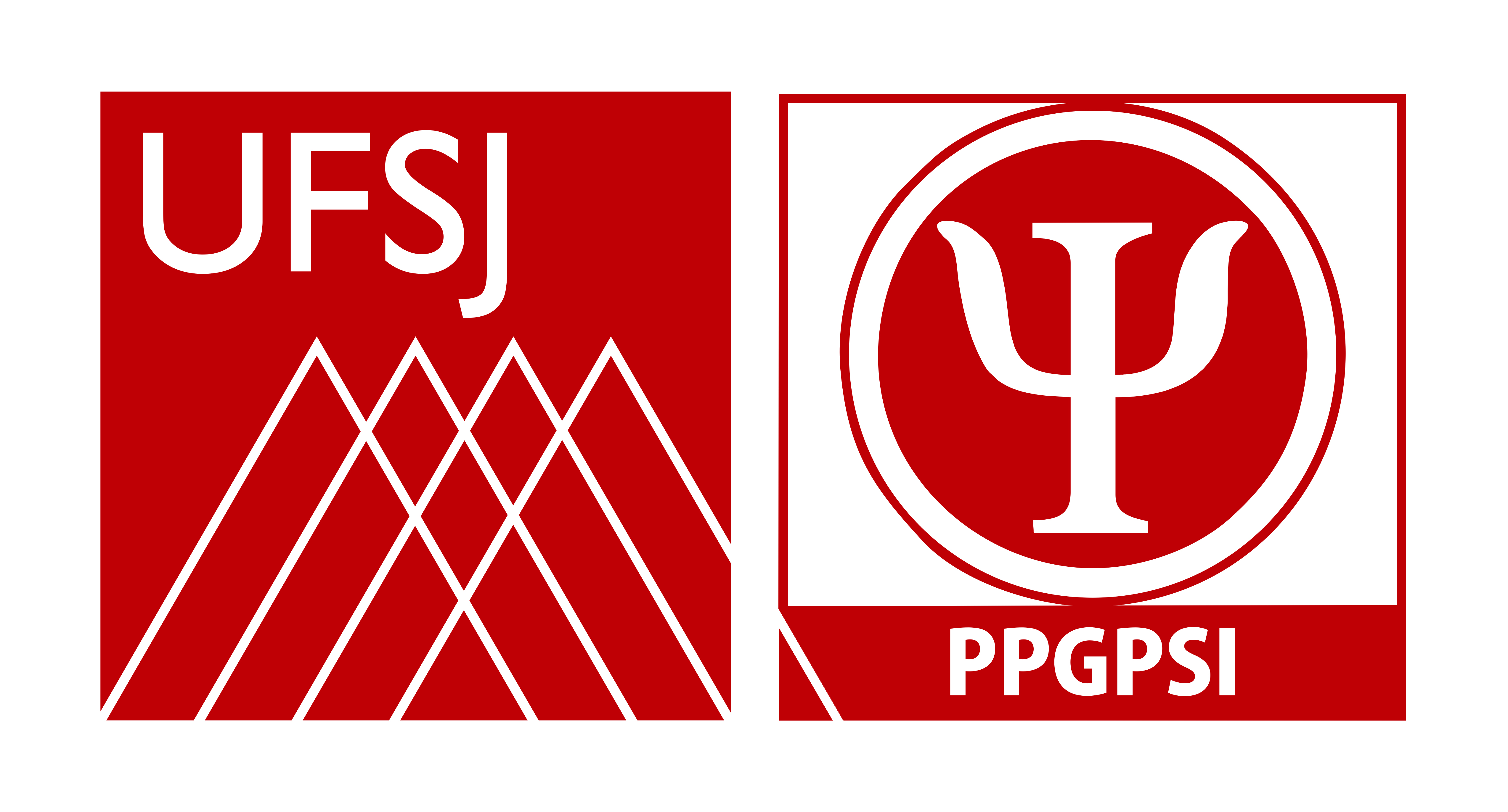 Formulário para Solicitação de Isenção de Inscrição na Seleção do PPGPSI/UFSJ*ObrigatórioNome Completo: *Sua respostaNIS: *Sua respostaData de Nascimento *Ex: 01/01/1900Sua respostaSexo: *(   ) Masculino(   ) FemininoRG: *Sua respostaData de Expedição do RG: *Ex: 01/01/1900Sua respostaÓrgão Expedidor: *Sua respostaCPF: *Sua respostaNome Completo da Mãe: *São João del-Rei, ____________de _______________, de __________